This liaison statement answers TSAG-LS45.A new liaison statement has been received from SG20.This liaison statement follows and the original file can be downloaded from the ITU ftp server at http://handle.itu.int/11.1002/ls/sp16-sg20-oLS-00251.docx.This liaison statement answers TSAG-LS45.ITU-T Study Group 20 would like to inform TSAG on existing ITU-T Study Group 20 Recommendations and work items related to Resolution 73 (Rev. Hammamet, 2016) - Information and communication technologies, environment and climate change.Please see list below.____________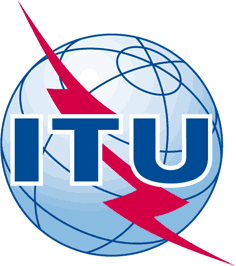 INTERNATIONAL TELECOMMUNICATION UNIONTELECOMMUNICATION STANDARDIZATION SECTORSTUDY PERIOD 2017-2020INTERNATIONAL TELECOMMUNICATION UNIONTELECOMMUNICATION STANDARDIZATION SECTORSTUDY PERIOD 2017-2020INTERNATIONAL TELECOMMUNICATION UNIONTELECOMMUNICATION STANDARDIZATION SECTORSTUDY PERIOD 2017-2020INTERNATIONAL TELECOMMUNICATION UNIONTELECOMMUNICATION STANDARDIZATION SECTORSTUDY PERIOD 2017-2020TSAG-TD1243INTERNATIONAL TELECOMMUNICATION UNIONTELECOMMUNICATION STANDARDIZATION SECTORSTUDY PERIOD 2017-2020INTERNATIONAL TELECOMMUNICATION UNIONTELECOMMUNICATION STANDARDIZATION SECTORSTUDY PERIOD 2017-2020INTERNATIONAL TELECOMMUNICATION UNIONTELECOMMUNICATION STANDARDIZATION SECTORSTUDY PERIOD 2017-2020INTERNATIONAL TELECOMMUNICATION UNIONTELECOMMUNICATION STANDARDIZATION SECTORSTUDY PERIOD 2017-2020TSAGINTERNATIONAL TELECOMMUNICATION UNIONTELECOMMUNICATION STANDARDIZATION SECTORSTUDY PERIOD 2017-2020INTERNATIONAL TELECOMMUNICATION UNIONTELECOMMUNICATION STANDARDIZATION SECTORSTUDY PERIOD 2017-2020INTERNATIONAL TELECOMMUNICATION UNIONTELECOMMUNICATION STANDARDIZATION SECTORSTUDY PERIOD 2017-2020INTERNATIONAL TELECOMMUNICATION UNIONTELECOMMUNICATION STANDARDIZATION SECTORSTUDY PERIOD 2017-2020Original: EnglishQuestion(s):Question(s):N/AN/AN/AE-Meeting, 10-17 January 2022TD
(Ref.: SG20-LS251)TD
(Ref.: SG20-LS251)TD
(Ref.: SG20-LS251)TD
(Ref.: SG20-LS251)TD
(Ref.: SG20-LS251)TD
(Ref.: SG20-LS251)Source:Source:ITU-T Study Group 20ITU-T Study Group 20ITU-T Study Group 20ITU-T Study Group 20Title:Title:LS/r on requesting all ITU-T study groups to provide an update on Recommendations related to WTSA-16 Resolution 73 (Rev. Hammamet, 2016) (reply to TSAG-LS45) [from ITU-T SG20]LS/r on requesting all ITU-T study groups to provide an update on Recommendations related to WTSA-16 Resolution 73 (Rev. Hammamet, 2016) (reply to TSAG-LS45) [from ITU-T SG20]LS/r on requesting all ITU-T study groups to provide an update on Recommendations related to WTSA-16 Resolution 73 (Rev. Hammamet, 2016) (reply to TSAG-LS45) [from ITU-T SG20]LS/r on requesting all ITU-T study groups to provide an update on Recommendations related to WTSA-16 Resolution 73 (Rev. Hammamet, 2016) (reply to TSAG-LS45) [from ITU-T SG20]Purpose:Purpose:InformationInformationInformationInformationLIAISON STATEMENTLIAISON STATEMENTLIAISON STATEMENTLIAISON STATEMENTLIAISON STATEMENTLIAISON STATEMENTFor action to:For action to:For action to:---For comment to:For comment to:For comment to:---For information to:For information to:For information to:TSAGTSAGTSAGApproval:Approval:Approval:ITU-T Study Group 20 management team (25 November 2021 by correspondence)ITU-T Study Group 20 management team (25 November 2021 by correspondence)ITU-T Study Group 20 management team (25 November 2021 by correspondence)Deadline:Deadline:Deadline:N/AN/AN/AContact:Contact:Contact:Nasser Saleh Al Marzouqi 
Chairman SG20Tel: 	+97 6118 468 
Fax: 	+97 6118 484 
E-mail:	 nasser.almarzouqi@tra.gov.ae Tel: 	+97 6118 468 
Fax: 	+97 6118 484 
E-mail:	 nasser.almarzouqi@tra.gov.ae Contact:Contact:Contact:Hyoung Jun Kim
WP1/20 Co-chairmanTel: 	+82 428606576 
Fax: 	+82 428015404 
E-mail: khj@etri.re.kr Tel: 	+82 428606576 
Fax: 	+82 428015404 
E-mail: khj@etri.re.kr Contact:Contact:Contact:Ramy Ahmed Fathy
WP1/20 Co-chairmanTel: 	+202 353 44182
Fax: 	+202 353 44155
E-mail: ramy.ahmed@ieee.org Tel: 	+202 353 44182
Fax: 	+202 353 44155
E-mail: ramy.ahmed@ieee.org Contact:Contact:Contact:Ziqin Sang
WP2/20 Co-chairmanTel: 	+86 27 8769 4040 
Fax: 	+86 27 8769 4034 
E-mail: zqsang@wri.com.cn Tel: 	+86 27 8769 4040 
Fax: 	+86 27 8769 4034 
E-mail: zqsang@wri.com.cn Contact:Contact:Contact:Harinderpal Singh Grewal
WP2/20 Co-chairmanTel: 	+65 9795 0698 
Fax: 	+65 6211 2116 
E-mail: harin@yahoo.com Tel: 	+65 9795 0698 
Fax: 	+65 6211 2116 
E-mail: harin@yahoo.com INTERNATIONAL TELECOMMUNICATION UNIONTELECOMMUNICATION
STANDARDIZATION SECTORSTUDY PERIOD 2017-2020INTERNATIONAL TELECOMMUNICATION UNIONTELECOMMUNICATION
STANDARDIZATION SECTORSTUDY PERIOD 2017-2020INTERNATIONAL TELECOMMUNICATION UNIONTELECOMMUNICATION
STANDARDIZATION SECTORSTUDY PERIOD 2017-2020INTERNATIONAL TELECOMMUNICATION UNIONTELECOMMUNICATION
STANDARDIZATION SECTORSTUDY PERIOD 2017-2020SG20-LS251INTERNATIONAL TELECOMMUNICATION UNIONTELECOMMUNICATION
STANDARDIZATION SECTORSTUDY PERIOD 2017-2020INTERNATIONAL TELECOMMUNICATION UNIONTELECOMMUNICATION
STANDARDIZATION SECTORSTUDY PERIOD 2017-2020INTERNATIONAL TELECOMMUNICATION UNIONTELECOMMUNICATION
STANDARDIZATION SECTORSTUDY PERIOD 2017-2020INTERNATIONAL TELECOMMUNICATION UNIONTELECOMMUNICATION
STANDARDIZATION SECTORSTUDY PERIOD 2017-2020STUDY GROUP 20INTERNATIONAL TELECOMMUNICATION UNIONTELECOMMUNICATION
STANDARDIZATION SECTORSTUDY PERIOD 2017-2020INTERNATIONAL TELECOMMUNICATION UNIONTELECOMMUNICATION
STANDARDIZATION SECTORSTUDY PERIOD 2017-2020INTERNATIONAL TELECOMMUNICATION UNIONTELECOMMUNICATION
STANDARDIZATION SECTORSTUDY PERIOD 2017-2020INTERNATIONAL TELECOMMUNICATION UNIONTELECOMMUNICATION
STANDARDIZATION SECTORSTUDY PERIOD 2017-2020Original: EnglishQuestion(s):Question(s):All/20All/20All/20LIAISON STATEMENTLIAISON STATEMENTLIAISON STATEMENTLIAISON STATEMENTLIAISON STATEMENTLIAISON STATEMENTSource:Source:ITU-T Study Group 20ITU-T Study Group 20ITU-T Study Group 20ITU-T Study Group 20Title:Title:LS/r on requesting all ITU-T study groups to provide an update on Recommendations related to WTSA-16 Resolution 73 (Rev. Hammamet, 2016) (reply to TSAG-LS45)LS/r on requesting all ITU-T study groups to provide an update on Recommendations related to WTSA-16 Resolution 73 (Rev. Hammamet, 2016) (reply to TSAG-LS45)LS/r on requesting all ITU-T study groups to provide an update on Recommendations related to WTSA-16 Resolution 73 (Rev. Hammamet, 2016) (reply to TSAG-LS45)LS/r on requesting all ITU-T study groups to provide an update on Recommendations related to WTSA-16 Resolution 73 (Rev. Hammamet, 2016) (reply to TSAG-LS45)LIAISON STATEMENTLIAISON STATEMENTLIAISON STATEMENTLIAISON STATEMENTLIAISON STATEMENTLIAISON STATEMENTFor action to:For action to:For action to:- - - For comment to:For comment to:For comment to:---For information to:For information to:For information to:ITU-T TSAGITU-T TSAGITU-T TSAGApproval:Approval:Approval:ITU-T Study Group 20 management team (25 November 2021 by correspondence)ITU-T Study Group 20 management team (25 November 2021 by correspondence)ITU-T Study Group 20 management team (25 November 2021 by correspondence)Deadline:Deadline:Deadline:N/AN/AN/AContact:Contact:Nasser Saleh Al MarzouqiChairman SG20Nasser Saleh Al MarzouqiChairman SG20Contact:Contact:Hyoung Jun Kim
WP1/20 Co-chairmanHyoung Jun Kim
WP1/20 Co-chairmanTel: 	+82 428606576 
Fax: 	+82 428015404 
E-mail: khj@etri.re.kr  Tel: 	+82 428606576 
Fax: 	+82 428015404 
E-mail: khj@etri.re.kr  Contact:Contact:Ramy Ahmed Fathy
WP1/20 Co-chairmanRamy Ahmed Fathy
WP1/20 Co-chairmanTel: 	+202 353 44182
Fax: 	+202 353 44155
E-mail: ramy.ahmed@ieee.org Tel: 	+202 353 44182
Fax: 	+202 353 44155
E-mail: ramy.ahmed@ieee.org Contact:Contact:Ziqin Sang
WP2/20 Co-chairmanZiqin Sang
WP2/20 Co-chairmanTel: 	+86 27 8769 4040 
Fax: 	+86 27 8769 4034 
E-mail: zqsang@wri.com.cn Tel: 	+86 27 8769 4040 
Fax: 	+86 27 8769 4034 
E-mail: zqsang@wri.com.cn Contact:Contact:Harinderpal Singh Grewal
WP2/20 Co-chairmanHarinderpal Singh Grewal
WP2/20 Co-chairmanTel: 	+65 9795 0698 
Fax: 	+65 6211 2116 
E-mail: harin@yahoo.com Tel: 	+65 9795 0698 
Fax: 	+65 6211 2116 
E-mail: harin@yahoo.com Keywords:Environment; Climate Change; Resolution 73;Abstract:This Liaison Statement contains the list of ITU-T Study Group 20 work items related to Resolution 73 (Rev. Hammamet, 2016).QuestionWork itemTitleQ2/20Y.EV-chargingRequirements of smart charging service for electric vehiclesQ2/20Y.IoT-SFFSRequirements and Reference functional model of IoT-based smart forest firefighting systemQ2/20Y.dt-smartfirefightingRequirements and capability framework of digital twin for smart firefightingQ2/20Y.water-SFPFramework of monitoring of water system for smart fire protectionQ2/20Y.Sup.SmartAgri-usecasesUse cases of IoT based smart agricultureQ3/20Y.smart-PBRSFunctional Architecture of Smart Power Bank Rental Service FrameworkQ3/20Y.Smart-SBS     Requirements and functional architecture of smart sharing bicycle serviceQ4/20Y.energy-dataFramework of city-level energy data sharing and analytics among buildingsQ4/20Y.DSGS-reqtsRequirements and a reference model of data for smart greenhouse serviceQ6/20Y.FW.IC.MDSCFramework of identification and connectivity of moving devices in smart cityQ6/20Y.IoT-Ath-SCFramework of IoT-devices authentication in smart cityQ6/20Y.IoT-IoD-PTIdentity of IoT devices based on secure procedures to enhance trust of IoT systemsQ6/20Y.IoT-Smartcity-RiskReference framework of cybersecurity risk management of IoT ecosystems on smart citiesQ6/20Y.oneM2M.SEC.SOLoneM2M Security SolutionsQ6/20YSTR.Feas-DID-IoTFeasibility of Decentralised Identifiers (DIDs) in IoTQ6/20YSTR-IADIoTIntelligent Anomaly Detection System for IoTQ7/20Y.4903RevKey performance indicators for smart sustainable cities to assess the achievement of sustainable development goalsApproved RecommendationsApproved RecommendationsWork itemTitleY.4004Overview of smart oceans and seas, and requirements for their ICT implementationsY.4207Requirements and capability framework of smart environmental monitoringY.4121Requirements of an Internet of Things enabled network for support of applications for global processes of the EarthY.4419Requirements and Capability Framework of Smart Utility Metering (SUM)Y.4466Framework of smart greenhouse serviceY.4478 Requirements and functional architecture for smart construction site servicesY.4810Requirements of data security for the heterogeneous IoT devicesY.4811Reference framework of converged service for identification and authentication for IoT devices in decentralized environmentY.4904Smart sustainable cities maturity modelY.4905Smart sustainable city impact assessment